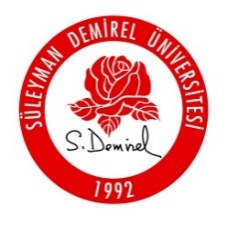 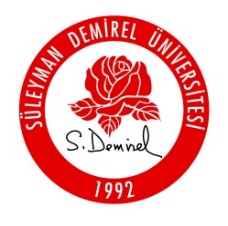 ÖĞRETİM ELEMANI BİLGİLERİÖĞRETİM ELEMANI BİLGİLERİUnvan Ad SoyadAnabilim DalıÇalışma Durumu    KURUM İÇİ ÇALIŞAN                    EMEKLİ           KURUM DIŞI ÇALIŞAN         TelefonAdres(DİLEKÇENİN TÜM BÖLÜMLERİ BİLGİSAYARDA DOLDURULACAKTIR)(DİLEKÇE ÇIKTI ALINARAK MAVİ TÜKENMEZ KALEMLE İMZALANACAKTIR)(BU ALAN İSTENİLDİĞİ KADAR UZATILABİLİR)NOT : BU FORM BİLGİSAYAR ORTAMINDA DÜZENLENECEKTİR.Gereğinin yapılmasını arz ederim.		                                                                                                                                                                 … / … / 20...								                                           Öğretim Elemanı Adı Soyadı									                                                 İmza     (DİLEKÇENİN TÜM BÖLÜMLERİ BİLGİSAYARDA DOLDURULACAKTIR)(DİLEKÇE ÇIKTI ALINARAK MAVİ TÜKENMEZ KALEMLE İMZALANACAKTIR)(BU ALAN İSTENİLDİĞİ KADAR UZATILABİLİR)NOT : BU FORM BİLGİSAYAR ORTAMINDA DÜZENLENECEKTİR.Gereğinin yapılmasını arz ederim.		                                                                                                                                                                 … / … / 20...								                                           Öğretim Elemanı Adı Soyadı									                                                 İmza     